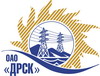 Открытое акционерное общество«Дальневосточная распределительная сетевая  компания»ПРОТОКОЛпроцедуры вскрытия конвертов с заявками участников ПРЕДМЕТ ЗАКУПКИ: открытый запрос предложений № 409530 на право заключения Договора: «Вагон-дом на пневмоходу» для нужд филиала ОАО «ДРСК» «Амурские электрические сети».(закупка 2692 раздел 2.2.2 ГКПЗ 2014 г)Плановая стоимость 900 000,00 руб. без учета НДС. Указание о проведении закупки от 14.08.2014 № 199.ПРИСУТСТВОВАЛИ: постоянно действующая Закупочная комиссия 2-го уровня ВОПРОСЫ ЗАСЕДАНИЯ КОНКУРСНОЙ КОМИССИИ:В ходе проведения запроса предложений было получено 3 предложения, конверты с которыми были размещены в электронном виде на Торговой площадке Системы www.b2b-energo.ru.Вскрытие конвертов было осуществлено в электронном сейфе организатора запроса предложений на Торговой площадке Системы www.b2b-energo.ru автоматически.Дата и время начала процедуры вскрытия конвертов с предложениями участников:08:00 23.09.2014Место проведения процедуры вскрытия конвертов с предложениями участников:Торговая площадка Системы www.b2b-energo.ruБыло сделано ставок: 4В конвертах обнаружены предложения следующих участников запроса предложений:РЕШИЛИ:Утвердить протокол вскрытия конвертов с заявками участниковОтветственный секретарь Закупочной комиссии 2 уровня                                   О.А. МоторинаТехнический секретарь Закупочной комиссии 2 уровня                                     Г.М. Терёшкина            № 596/МТПиР-Вг. Благовещенск23.09.2014 г.№Наименование участника и его адресПредмет и общая цена заявки на участие в запросе предложений1ООО "Авто Центр Самарагд" (675014 Амурская область, г. Благовещенск ул.Театральная,д.226)Предложение: подано 19.09.2014 в 04:02
Цена: 899 000,00 руб. (цена без НДС)2ИП Уразов В.И. (675000, Россия, Амурская обл., г. Благовещенск, ул. Красноармейская, д. 61, кв. 5)Предложение: подано 10.09.2014 в 09:46
Цена: 900 000,00 руб. (цена без НДС)3ООО Управляющая компания "Радиан" (664040, Иркутская область, г. Иркутск, ул. Розы Люксембург, д. 184)Предложение: подано 22.09.2014 в 07:36
Цена: 900 000,00 руб. (цена без НДС)